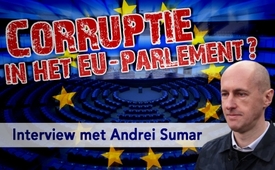 Corruptie in het EU Parlement?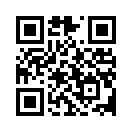 Het Europees Parlement bestaat uit 751 afgevaardigden uit de 28 lidstaten. Haar belangrijkste taken zijn het opstellen en wijzigen van wetten, evenals de verdeling van de ongeveer 960 miljard euro van het huidige zevenjarige financiële kader. Daarnaast heeft het Parlement een toezichthoudende functie op de Raad van de EU, de Commissie van de EU en de Europese Centrale Bank.We staan hier voor het gebouw van het Europees Parlement in Brussel. Het Europees Parlement bestaat uit 751 afgevaardigden uit de 28 lidstaten. Haar belangrijkste taken zijn het opstellen en wijzigen van wetten, evenals de verdeling van de ongeveer 960 miljard euro van het huidige zevenjarige financiële kader. Daarnaast heeft het Parlement een toezichthoudende functie op de Raad van de EU, de Commissie van de EU en de Europese Centrale Bank. 
Het Parlement heeft de reputatie van een inefficiënte, overmatige bureaucratie. De meeste van haar officiële beslissingen en mededelingen zijn grotendeels zeer ingewikkeld geformuleerd en eindeloos lang. Zoals hun laatste grote slag van de AVG (www.kla.tv/12909) laat zien, geven zij de voorkeur aan grote bedrijven en treiteren zij middenstand en burgers. 
Dit werk is echter goed betaald. Een lid van het Europees Parlement verdient 8 000 euro bruto per maand, ontvangt een all-in maandelijkse onkostenvergoeding van 4 320 euro plus een reiskostenvergoeding, plus een dagvergoeding van 306 euro per dag dat hij of zij officiële vergaderingen van het Europees Parlement bijwoont. Natuurlijk volledig gefinancierd met belastinggeld. 
Met zo'n goede vergoeding zou je denken dat ze niet voor een paar euro extra hoeven te bedriegen.

Vandaag spreken we met Andrei Sumar. 
Hij is 46 jaar, Wit-Russische staatsburger. Woont in België sinds 2016. Hij is voorzitter van de politieke oppositiebeweging “Renaissance”. Op 28 november 2016 nam hij deel aan een zitting van het Europees Parlement in Brussel. Bij toeval stuitte hij op systematisch bedrog, zelfverrijking en belemmering van onderzoeken bij verdenking van corruptie. Enige van de getroffen besluiten van deze commissies waren ook onwettig, omdat er geen quorum was. 
Hoe gaat dat? Dat horen we nu.
Interview:

Moderator:   Hallo, Mijnheer Sumar! Op 28 november 2016 nam u deel aan een vergadering van een commissie van het Europees Parlement. Waarom was u daar? 

De heer Sumar:   Ik werd uitgenodigd om in het Europees Parlement een verzoekschrift nr. 0789 van 2015 in te dienen, dat gewijd is aan de handel in Schengenvisa. Ik ben de auteur van dit verzoekschrift en ik moest spreken over de problemen die in dit verzoekschrift worden genoemd.

Moderator:   En op dat moment ontdekte u iets vreemds?

Mijnheer Sumar:    De dag voor de vergadering onthield ik de familienamen en foto's van alle afgevaardigden die verantwoordelijk zijn voor de verwerking van de verzoekschriften. In totaal waren er op dat moment 61 mensen. Maar toen ik in de vergadering aanwezig was, kon ik slechts vier afgevaardigden identificeren die tijdens de vergadering aanwezig waren. Dit heeft mij zeer sterk verbaasd, en later, toen het Europees Parlement het officiële verslag over deze vergadering publiceerde, was ik nog meer verbaasd, omdat dit verslag een aantal aanwezige leden aanduidde dat groter was dan in werkelijkheid. 
Ik beschouw dit als bedrog, omdat elk lid een extra vergoeding van 307 euro ontvangt voor het bijwonen van een vergadering. De afgevaardigden worden betaald voor een fictieve activiteit.

Moderator:   Dit bedrog, waar u het over hebt, denkt u dat het een op zichzelf staand geval is of heeft het zich bij andere zittingen ook voorgedaan?

Mijnheer Sumar:   Persoonlijk heb ik tientallen video-opnamen bestudeerd van andere vergaderingen die in het Europees Parlement hebben plaatsgevonden. Ik heb de lijst in het officiële verslag vergeleken met de afgevaardigden die op de video van die vergadering zijn te herkennen. En bij bijna elke vergadering heb ik leden geïdentificeerd die helemaal niet aanwezig waren. Ik denk dat dit bedrog is. Er zijn geen leden aanwezig, maar iemand ondertekent de presentielijst in plaats van deze afwezige leden, en dan kan dat lid een extra vergoeding ontvangen.
Tijdens de verkiezingscampagne beloven de kandidaten voor het Europees Parlement hun kiezers al het mogelijke te doen om het leven van de Europeanen te verbeteren en al het mogelijke te doen voor het welzijn van de samenleving. Maar na de verkiezingen beginnen ze te stelen als lid van het Europees Parlement. Ze stelen rechtstreeks uit de zakken van hun kiezers.

Moderator:   En wat hebt u na deze onthullingen gedaan?

Mijnheer Sumar:   Onmiddellijk, twee dagen na deze vergadering, heb ik de Voorzitter van het Europees Parlement op de hoogte gesteld van deze situatie en van de afwezigheid van leden tijdens de vergadering. 
Ik informeerde ook het Europees Bureau voor fraudebestrijding, de bevoegde instantie voor het onderzoek van bedrog.
Deze zaak werd overal versluierd. Om schandalen te voorkomen doen de autoriteiten er alles aan om te voorkomen dat deze situatie openbaar wordt gemaakt. 

Moderator:    Dus geen van de autoriteiten heeft echt rekening gehouden met uw klacht. Hebt u geprobeerd de media te informeren?

Mijnheer Sumar:   Ik heb tientallen of honderden e-mails gestuurd naar Europese journalisten en redacteuren. Verschillende journalisten, een paar dozijn, hebben me verteld dat deze kwestie zeer interessant is voor het publiek. Maar ze kunnen deze informatie niet opvolgen omdat hun “boss”, hun chef dat niet toestaat. Hieruit kan worden geconcludeerd dat er in de Europese Unie geen echte vrijheid van meningsuiting en pers bestaat. Ik was zeer verrast.
Ik kan een voorbeeld geven van de Franse televisie, “France 3”. Ik heb informatie naar de redactie van France 3 gestuurd. En deze televisiezender produceerde en zond een programma uit met de titel “Grote salarissen, bijbehorende voorrechten en de miljarden euro's van Europa”. In dit verslag wordt het probleem van de aanwezigheid van leden van het Europees Parlement op de vergaderingen van het Europees Parlement luchtig aan de orde gesteld. Men had het tot op zekere hoogte over misdaden zonder enig bewijs ervan voor te leggen. Zo hebben ze geprobeerd het publiek te misleiden, om te laten zien dat het probleem bij de maatschappij en de autoriteiten bekend is en dat men er zich mee bezig zal houden. Maar in werkelijkheid houdt niemand zich bezig met dit bedrog. 
Moderator:    Dus u nam contact op met de autoriteiten, u informeerde ook de media, maar toen werd er een vervolgingscampagne tegen u opgezet, kunt u daar iets over zeggen? 

De heer Sumar:    In Brussel verspreiden mensen valse informatie over mij die mij een slechte reputatie bezorgen. Ze proberen mijn contacten met de maatschappij te verbreken. Zij beïnvloeden de advocaten, ik ben al een tiental keer van advocaat veranderd, omdat ik zie dat de advocaten niets doen om mij te helpen in mijn situatie. Maar wat voor mij erger en moeilijker is, is het psychologische en fysieke getreiter dat tegen mij is begonnen. Ik zie en denk dat het de autoriteiten zelf waren die deze lastercampagne organiseerden.
Details over deze feiten en mijn situatie worden gepubliceerd op onze website “justiceforall.eu”, waar u ook aanvullende informatie vindt over het onderwerp ‘Bedrog in het Europees Parlement’.

Moderator:   Dus u heeft deze fraude in het Europees Parlement opgemerkt. Zijn er andere mensen die van deze fraude op de hoogte zijn?

Meneer Sumar:   Oh, ja, natuurlijk. Gewoonlijk worden tientallen mensen uitgenodigd om de vergaderingen van het Europees Parlement als waarnemer bij te wonen. Deze mensen zouden kunnen getuigen tegen bedrieglijke afgevaardigden van het Europees Parlement. Er moet vooral op gewezen worden dat de vertalers altijd op de hoogte zijn van de aanwezigheid van afgevaardigden van hun taalgroep, dat wil zeggen de afgevaardigden voor wie zij vertalen. Maar al deze mensen zwijgen. Ik zie dat ze bang zijn. Het is heel moeilijk om de intimidatiecampagne die ik momenteel meemaak, bijvoorbeeld, te weerstaan. Maar natuurlijk kunnen de leden van het Europees Parlement ook getuigen. Zodra een onderzoek is gestart, denk ik, dat tientallen andere getuigen bereid zouden zijn te getuigen tegen bedrieglijke afgevaardigden van het Parlement.

Moderator:   Heeft u concrete plannen voor de toekomst?

Mijnheer Sumar:   Aangezien de Europese autoriteiten geweigerd hebben een onderzoek naar de zaak in het Europees Parlement in te stellen, probeer ik deze kwestie bij de nationale autoriteiten ter sprake te brengen. Ik wil ook de burgers van de verschillende landen uitnodigen om zich te informeren over de documenten van de vergaderingen van het Europees Parlement, om gevallen op te sporen waarin afgevaardigden bedrog hebben gepleegd.

Moderator:    Hartelijk dank, mijnheer Sumar, voor uw tijd en uw moed om te laten zien wat er in het Europees Parlement gebeurt!door sl.Bronnen://Dit zou u ook kunnen interesseren:#EU - www.kla.tv/EU-nl

#AVG - www.kla.tv/AVGKla.TV – Het andere nieuws ... vrij – onafhankelijk – ongecensureerd ...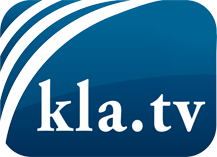 wat de media niet zouden moeten verzwijgen ...zelden gehoord van het volk, voor het volk ...nieuwsupdate elke 3 dagen vanaf 19:45 uur op www.kla.tv/nlHet is de moeite waard om het bij te houden!Gratis abonnement nieuwsbrief 2-wekelijks per E-Mail
verkrijgt u op: www.kla.tv/abo-nlKennisgeving:Tegenstemmen worden helaas steeds weer gecensureerd en onderdrukt. Zolang wij niet volgens de belangen en ideologieën van de kartelmedia journalistiek bedrijven, moeten wij er elk moment op bedacht zijn, dat er voorwendselen zullen worden gezocht om Kla.TV te blokkeren of te benadelen.Verbindt u daarom vandaag nog internetonafhankelijk met het netwerk!
Klickt u hier: www.kla.tv/vernetzung&lang=nlLicence:    Creative Commons-Licentie met naamgeving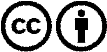 Verspreiding en herbewerking is met naamgeving gewenst! Het materiaal mag echter niet uit de context gehaald gepresenteerd worden.
Met openbaar geld (GEZ, ...) gefinancierde instituties is het gebruik hiervan zonder overleg verboden.Schendingen kunnen strafrechtelijk vervolgd worden.